31. marca 2019 o 15,00 hod.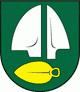 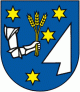 SILADICE – MAJCICHOVVážení športoví priatelia,dovoľte mi, aby som vás v mene výboru Telovýchovnej jednoty Družstevník Siladice pozval na majstrovský futbalový zápas MEVASPORT Oblastných majstrovstiev na domácom trávniku v jarnej časti ročníka 2018/2019.Naši hráči privítajú na svojom trávniku hráčov, funkcionárov a fanúšikov OFK Majcichov.V minulom kole naši futbalisti prehrali na súperovom ihrisku s OFK Krakovany 3:1, keď gól za naše mužstvo vstrelil Tomáš Gábor. Mužstvo z Majcichova  hralo s Križovanmi a remizovali 0:0. Naše mužstvo je na 10. mieste so ziskom 15 bodov, náš súper je na 11. mieste so ziskom 14 bodov.Dorastenci odohrajú svoj zápas 30. marca 2019 o 11,00 hod. s OŠK Trenčianske Stankovce  na súperovom  ihrisku. Žiaci, pod hlavičkou Šulekovo, odohrajú svoj zápas 31. marca 2019 o 12,30 hod. na ihrisku v Trnave - Kopánke.Naši muži nastúpia pravdepodobne v tejto zostave :Chynoradský, Gábor,  Fančovič, Rau,  Jakubec, Horváth A., Sekereš O., Laurinec, Mesároš, Maťaš, Lančarič F. Na striedanie sú pripravení Varga, Kupec, Trnovec, Lančarič Ľ. a Sekereš J. Vedúcim mužstva je Daniel Rau, trénerom mužstva je Denis Bališ.Zápas povedie ako hlavný rozhodca pán Mucha J.Na čiarach mu asistujú pán Mucha P. a pán Chudjak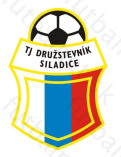 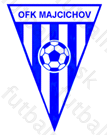 6. LIGA – VÝSLEDKY 15. KOLO:Zeleneč – Cífer 2:0 (1:0)Piešťany – Dechtice 1:0 (0:0)Leopoldov – Zavar 1:0 (0:0)Dolná Krupá – Drahovce 0:1 (0:1)Červeník – Pavlice 2:2 (0:0)Majcichov – Križovany nad Dudváhom 0:0Krakovany – Siladice 3:1 (1:0)Tabuľka 6. ligy:STRETNUTIA 16. KOLA:Cífer – DrahovceD.Krupá – KrakovanySiladice – MajcichovKrižovany – ČerveníkPavlice – PiešťanyDechtice – LeopoldovZeleneč - Zavar                                                                                                                MŠ®1OŠK Zavar15102344:2032      2PFK Piešťany15102338:16323OFK - Drahovce1585234:13294ŠK Slávia Zeleneč1592439:30295FK Krakovany1584330:20286OZ TJ Družstevník Pavlice1581632:22257OŠK Križovany nad Dudváhom   15  6    4    5     26:25   228TJ Slovan Červeník1555541:36209ŠK Cífer 19291561825:421910TJ Družstevník Siladice1543834:401511OFK Majcichov1542920:291412MTK Leopoldov1533915:361213TJ Družstevník Dechtice15321019:371114OŠK Dolná Krupá15221117:488